miDiagnostics zet belangrijke stap naar de markt 
met gebruikerstest op Brussels Airport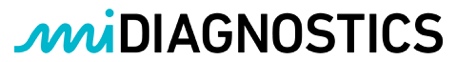 Ultrasnelle PCR test met turnaround tijd van < 15minBrussel, 14 oktober 2021 – miDiagnostics, ontstaan uit een innovatieve samenwerking tussen imec en Johns Hopkins University, zet een volgende belangrijke stap in haar doel om snelle en hoogkwalitatieve diagnostische testen mogelijk te maken, ongeacht de locatie. Vandaag kondigt het bedrijf aan dat het in nauwe samenwerking met Brussels Airport, Ecolog en Eurofins een piloottest opzet om passagiers te testen met als doel de huidige workflow van haar ultrasnelle gebruikerstest te optimaliseren. Deze piloottest is een eerste belangrijke volgende stap om haar ultrasnelle PCR Covid test te commercialiseren.De Brussels Airport Pilot StudyDe studie is georganiseerd om een vergelijking te maken tussen de reeds bestaande PCR-test voor het vaststellen van een COVID-19 virusinfectie, met een turnaround tijd van om en bij de 3 uur (voor de snelle PCR formule), en de eigen ultrasnelle gebruikerstest met een turnaround tijd van minder dan 15 minuten.Het doel van de studie is om niet alleen de resultaten van beide testen met elkaar te vergelijken maar hoofdzakelijk om een idee te krijgen van de exacte doorlooptijd tussen test en en het uitschrijven van een resultaat. Daarnaast wordt de volledige workflow van de ultrasnelle gebruikerstest onder de loep genomen en wordt gekeken hoe de miDx test werkt op de luchthaven, al dan niet bij piekmomenten waarbij het platform stress testing zal ondergaan.In een eerste fase - die in totaal vier weken duurt en opgestart wordt op 18 oktober – zullen de nasofaringeale wissers worden geanalyseerd en de resultaten bekeken. In een tweede fase zal miDiagnostics ook de studie aanwenden om de eerste prototypes van haar blaastest, ontwikkeld in samenwerking met imec, tegen het licht te houden en de belangrijkste pro’s en cons daarvan op te tekenen.Klinische studies afgerond met uitstekende performantiesDe pandemie heeft ervoor gezorgd dat hele populaties in lockdown moesten gaan omdat we niet in staat zijn om de massa op een accurate en recurrente manier te testen. Er is duidelijk een grote nood aan een test die enerzijds het gemak en de snelheid biedt van een antigentest, en anderzijds de gevoeligheid heeft van een PCR-test. Laat dat nu net het grote voordeel zijn van de ultrasnelle gebruikerstest van miDiagnostics: de test is bijzonder mobiel, bovenop de uitstekende turnaround tijd en eveneens de problemen van opschaling en supply chain grotendeels weggewerkt worden.De voorbije maanden liepen, in samenwerking met UZ Leuven, verschillende klinische observationele studies, die nu zijn afgerond en waarbij uitstekende resultaten zijn genoteerd. ‘Onze ultrasnelle PCR test heeft een gelijkaardige performantie als die van een klassieke PCR die typisch in een centraal labo uitgevoerd wordt en waarbij het dus wel eventjes wachten is op een testresultaat. Door een dergelijke snelle en accurate PCR te kunnen aanbieden, zullen we een grote bijdrage kunnen leveren aan de vereenvoudiging van het test protocol voor reizen, evenementen etc.’. Katleen Verleysen, CEO miDiagnostics.Van research organisatie naar commercieel bedrijfmiDiagnostics versterkt haar kapitaalbasis en de raad van bestuur om het bedrijf klaar te maken voor de volgende grote stap, namelijk die van een R&D-bedrijf naar een commercieel productiebedrijf.In die optiek is er nog extra kapitaal van 12 miljoen euro opgehaald bij een consortium van nieuwe investeerders onder leiding van Smile Invest. Hiermee wordt de kapitaalronde, die een eerste closing had op 38 miljoen in april en opgehaald bij de bestaande investeerders, nu afgesloten op 50 miljoen euro. Daarnaast wordt het contract met de EIB voor 20 miljoen gefinaliseerd. Deze belangrijke kapitaalinjectie in 2021 van in totaal 70 miljoen euro aan extra financiële middelen die in 2021 opgehaald zijn, komen bovenop de 80 miljoen euro die het bedrijf sinds 2015 had opgehaald. Deze zeer omvangrijke extra financiering zal miDiagnostics toelaten om succesvol haar eerste producten op de markt te brengen. Het bedrijf blijft hiermee in handen van Vlaamse ondernemers-investeerders wat best wel uitzonderlijk is, gezien de grootteorde van de totale investeringen. Dr. Ir. Urbain Vandeurzen, voorzitter van de Raad van Bestuur bij miDiagnostics, licht toe: “miDiagnostics heeft nu alle troeven om een wereldspeler te worden in diagnostiek: de disruptieve technologie van de top onderzoeksinstellingen imec en Johns Hopkins én de competentie om die technologie om te zetten in massaal produceerbare producten die ‘best of class’ zijn en een revolutie betekenen voor POC diagnostiek. Maar daarvoor bouwen we ook een versterkt team uit, zowel op vlak van management als in de Raad van Bestuur. Bovendien halen we hiervoor dit jaar ook de nodige financiële middelen op om de doorsteek naar de markt te doen. Dit alles zonder de controle over dit veelbelovend bedrijf uit Vlaamse handen te moeten geven!”Verder is de Raad van Bestuur zelf versterkt met twee buitengewoon ervaren industry executives: Willem Van Den Bruinhorst, ex-CEO Philips-Medisize die 30 jaar ervaring heeft in healthcare device manufacturing en Piet Wigerinck, ex-CSO van Galapagos die eveneens 30 jaar ervaring heeft in pharmaceutische en biotech bedrijven. Hun rijke internationale topmanagement ervaring is een belangrijke meerwaarde in de transformatie van miDiagnostics naar een commerciële wereldspeler in diagnostiek.Contact – miDiagnosticsKatleen Verleysen, CEO+33(0)616986144Katleen.Verleysen@miDiagnostics.comOver miDiagnostics
miDiagnostics zet silicium-gebaseerde chiptechnologie in om compacte, snelle en gebruiksvriendelijke tests van labokwaliteit met ingebouwde connectiviteit rechtstreeks naar patiënt en arts te brengen. Door een nanofluïdische processor ingebouwd in een chip te combineren met een compact uitleessysteem kan miDiagnostics vrijwel elke biomarker meten in een gemakkelijk toegankelijk staal, zoals enkele druppels bloed via een vingerprik. Het bedrijf ontwikkelt een uitgebreide portfolio aan testen voor de screening, diagnose en monitoring van een brede waaier aan gezondheidsaandoeningen, zoals infectieziektes. Gestart uit een innovatieve samenwerking tussen imec, ’s werelds toonaangevende onderzoeks- en innovatiehub op het vlak van nano-elektronica en digitale technologie, en Johns Hopkins University, toonaangevend Amerikaans onderzoeks- en medisch centrum, wil miDiagnostics een snelle, uitgebreide en kosteneffectieve gezondheidsanalyse mogelijk maken vanop eender welke locatie. miDiagnostics werd in 2015 opgericht als een privébedrijf, en is gevestigd in Leuven. 